Расписание уроковпо УКП при ФКУ ЛИУ-7 УФСИН России по Чувашской Республике - Чувашиина 2020-2021 учебный годРасписание уроков на 2020 – 2021 учебный годпо УКП при ЛИУ-7 УФСИН России по Чувашской РеспубликеРасписание внеурочной деятельности, ФГОСпо УКП при ФКУ ЛИУ-7 УФСИН России по Чувашской Республике - Чувашиина 2020-2021 учебный годЗаместитель директора по УМР _____________ Н.Ю. АлександроваЗаведующий УКП                            ______________ И.М. ГригорьеваСОГЛАСОВАНО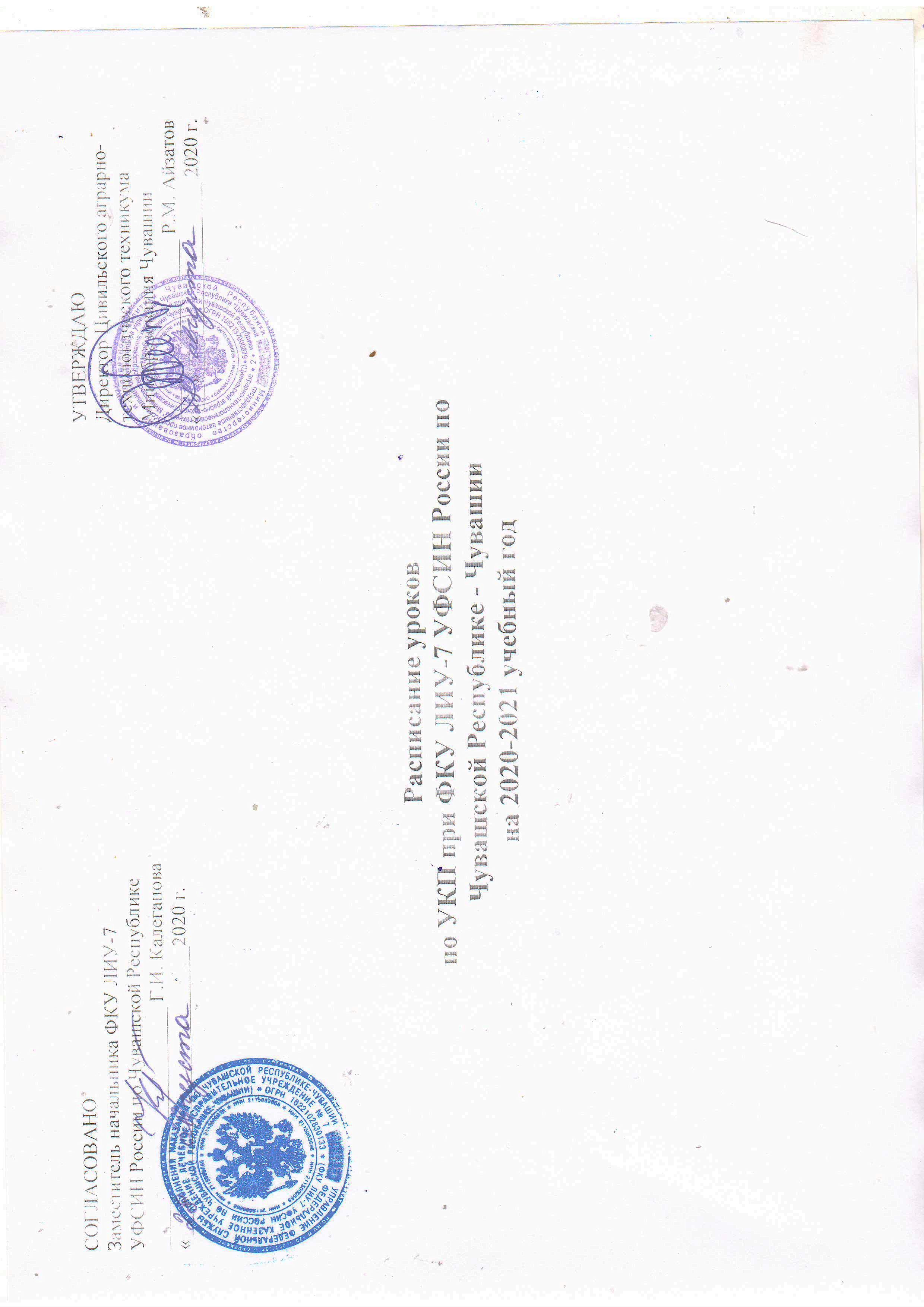 Заместитель начальника ФКУ ЛИУ-7 УФСИН России по Чувашской Республике________________________ Г.И. Калеганова«___»_________________________2020 г.УТВЕРЖДАЮДиректор Цивильского аграрно-технологического техникума Минобразования Чувашии __________________ Р.М. Айзатов   «___»___________________ 2020 г.I смена 2 класс9 классII смена10 класс11 класс12 классПонедельник 1.8.00– 8.40 13.00-13.40Понедельник 2.8.45– 9.25 13.45-14.25Понедельник 3.9.30-10.1014.30-15.10Понедельник 4.10.15-10.5515.15-15.55Понедельник  5.11.00-11.4016.00-16.40Понедельник  6.11.45-12.2516.45-17.25I смена2 класс9 классII смена10 класс11 класс12 классВторник1.8.00– 8.40 Математика ¼*Иностр. язык ¼**Родной язык ¼***Физ.культура¼****География ½*Физика ½**13.00-13.40ЛитератураХимия ½*Информатика ½**Родная литер. ¼*МХК ¼**Технолог. ¼***Физ.культ ¼****Вторник2.8.45– 9.25 Русский язык ¼* Литер.чтение¼**Окруж. мир ¼***Технология ¼****Химия ½*Биология ½**13.45-14.25Родная литер. ½*ОБЖ ¼**--------¼***Физ.культ ¼****Иностр. язык ½*Физика ½**Информатика ½*Иностр. язык ½**Вторник3.9.30-10.10Музыка ¼*ИЗО ¼**---------¼***---------¼****Математика14.30-15.10Иностр. язык ½*Информатика ½**Родная литер. ¼*ОБЖ ¼**Биология ¼***Физ.культ.  ¼****Астрономия ½*Решение матем. задач (элек.) ½**Вторник4.10.15-10.55Русский язык15.15-15.55Естествознание(Физика) ½*Индив. проект½**МХК ¼*Технолог. ¼**--------------¼***--------------¼****ФизикаВторник 5.11.00-11.40Иностр. язык ½*Родной язык  ½**16.00-16.40Культ. устной и письменной речи (электив) ½*Решение  матем. задач (элек). ½**Вторник 6.11.45-12.2516.45-17.25I смена2 класс9 классII смена10 класс11 класс12 классСреда 1.8.00– 8.40 История13.00-13.40Русский языкМатематика Химия ½*Биология ½**Среда 2.8.45– 9.25 Общество13.45-14.25Математика Русский язык ½*Литература ½**ГеографияСреда 3.9.30-10.10Информатика ½*Литература ½**14.30-15.10География Обществозн. ½* История ½**МатематикаСреда 4.10.15-10.55Выбор профессии15.15-15.55 ОбществознаниеГеография ½*Решение  матем. задач (элек). ½**История Среда  5.11.00-11.40ОБЖ ¼*Физ. культура¼**--------- ¼***----------¼****16.00-16.40ИсторияРазговорныйиностр. язык ½*----------------  ½**Среда  6.11.45-12.2516.45-17.25Естествознание(Химия) ½*Естествознание(Биология) ½**I смена2 класс9 классII смена10 класс11 класс12 классЧетверг 1.8.00– 8.40 13.00-13.40Литература ½*Русский язык ½**Четверг 2.8.45– 9.25 13.45-14.25ОбществознаниеЧетверг 3.9.30-10.1014.30-15.10Культура уст. и письмен. речи (электив) ½*Разговорныйин. язык (элек.) ½**Четверг 4.10.15-10.5515.15-15.55Четверг  5.11.00-11.4016.00-16.40 6.11.45-12.2516.45-17.25I смена2 класс9 классII смена10 класс11 класс12 классПятница 1.8.00– 8.40 13.00-13.40Пятница 2.8.45– 9.25 13.45-14.25Пятница 3.9.30-10.1014.30-15.10Пятница 4.10.15-10.5515.15-15.55Пятница  5.11.00-11.4016.00-16.40Пятница  6.11.45-12.2516.45-17.25День/КлассУрок2 класс9 классПонедельник1. 13.00-   13.40Кружок «Математика вокруг нас» (Крылова Т.С.) 1/8*По страницам любимых книг» (Владимирова Т.С.) 1/8**----------- 1/8***----------- 1/8****----------- 1/8*****----------- 1/8******----------- 1/8*******----------- 1/8********Программа «Культурные ценности человечества» (Иванова Т.В.) ¼*Кружок «Математика вокруг нас» (Крылова Т.С.) ½**Вторник1. 13.00-13.40Программа «Культурные ценности человечества» (Иванова Т.В.) 1/8*Программа «Россия – наш дом» (Григорьева И.М.) 1/8 **----------- 1/8***----------- 1/8****----------- 1/8*****----------- 1/8******----------- 1/8*******----------- 1/8********Программа «Влияние экологии на здоровье человека» (Агафонова И.В.)½*Кружок «По страницам любимых книг» (Владимирова Т.В.)½**Среда1. 13.00-13.40Ритмическая гимнастика (Никифорова О.В.) 1/8*----------- 1/8***----------- 1/8***----------- 1/8****----------- 1/8*****----------- 1/8******----------- 1/8*******----------- 1/8********Программа «Россия – наш дом» (Григорьева И.М.) ½*Ритмическая гимнастика (Никифорова О.В.) ¼**---------¼***---------¼****День/КлассУрок10 класс11 класс12 классПонедельник1. 15.15-15.55Кружок «Математика вокруг нас» (Крылова Т.С.) ½ *По страницам любимых книг» (Владимирова Т.С.) ½**Кружок «По страницам любимых книг» (Владимирова Т.С.) ¼*Ритмическая гимнастика(Никифорова О.В) ¼*----------- ¼***---------- ¼****Программа «Культурные ценности человечества» (Иванова Т.В.) ¼*Программа «Влияние экологии на здоровье человека» (Агафонова И.В.) ¼**----------- ¼***---------- ¼****Вторник1. 15.15-15.55Программа «Культурные ценности человечества» (Иванова Т.В.) ½*Программа «Россия – наш дом» (Григорьева И.М.) ½**Программа «Россия – наш дом» (Григорьева И.М.) ¼*Программа «Влияние экологии на здоровье человека» (Агафонова И.В) ¼**----------- ¼***---------- ¼****Кружок «Математика вокруг нас» (Крылова Т.С )½*Кружок «По страницам любимых книг» (Владимирова Т.С.) ½**Среда1. 15.15-15.55Программа «Влияние экологии на здоровье человека» (Агафонова И.В.) ¼*----------- ¼**Ритмическая гимнастика (Никифорова О.В.) ¼***----------- ¼****Программа «Культурные ценности человечества» (Иванова Т.В.) ¼* Кружок «Математика вокруг нас» (Крылова Т.С.) ¼**----------- ¼***---------- ¼****Программа «Россия – наш дом» (Григорьева И.М.) ¼*Ритмическая гимнастика (Никифорова О.В) ¼**----------- ¼***---------- ¼****Примечание:1) ½- один урок в две недели (0,5 ч.)2) ¼- один урок в четыре недели (0,25 ч.)3) 1/8 - один урок в восемь недель (0,125 часа)4) * - 1-ая неделя5) ** - 2-ая неделя6) *** - 3-я неделя7) **** - 4-ая неделя8) ***** - 5-ая неделя9) ****** - 6-ая неделя10) ******* - 7-ая неделя11) ******** - 8-ая неделя